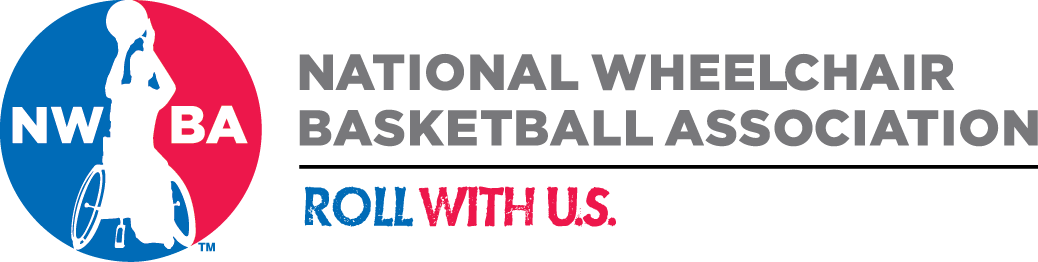 2017 U.S. Women’s Wheelchair Basketball TeamThe NWBA is accepting applications for the 2017 U.S. Women’s Wheelchair Basketball Team. This team will consist of 12 athletes that will travel to Columbia, in July or August, to participate in the America’s Zonal Qualifier. All athletes interested in trying out for the U.S. Women’s National Team must attend team tryouts January 22-26, 2017, in Colorado Springs, Colorado. Players are responsible for their own transportation to and from (air or driving) to the Olympic Training Center in Colorado Springs.  Housing, meals and ground transportation once in Colorado Springs will be provided by the NWBA. To be eligible for the 2017 U.S. Women’s National Team you must be a U.S. Citizen and must be able to have a United States Passport no later than January 26, 2017. The player must be willing and able to up to five (5) mandatory training camps and a competition during the winter and spring of 2017 and the IWBF America’s Zone Qualifier in July or August of 2017.All interested players must fill out the attached application and submit to Brandon McBeain at BrandonMcBeain@nwba.org  by December 19, 2016, for consideration.  Submitting your application does not guarantee that you will receive an invitation to the tryout camp.About U.S. U23 Men’s Wheelchair Basketball TeamThe U.S. Women’s National Team regained its position atop the podium by winning the 2016 Paralympic Games gold medal, its third in the last four Paralympics. The Women’s team is considered by many the top country to contend with on an annual basis. The NWBA is now building towards the Tokyo 2020 Paralympic Games, and the 2017 U.S. Women’s National Team is the first step to maintaining our position. 						NWBA High Performance  	Player ApplicationPlease print or type legiblyPlayer InformationLegal First Name __________________ 	Last Name _____________________ 	M __ F __Preferred Name ___________________Address ____________________________________________________________City ___________________________ State ____ 	Zip ________ - _______Home Phone (____) _____-_______ Work (____) _____-__________ Mobile (____) _____-__________Email Address __________________________________Date of Birth __/__/__ last four digits of your SS# _____ U.S. Citizen? Yes __ No ___U.S. Passport?	 Yes __ No ___ 		Passport # ________________________Name as it appears on Passport ___________________________________________Passport Issue Date:				Passport Expiration:			Parent/Guardian Contact InformationParent/Guardian First Name ___________________	Parent/Guardian Last Name ___________________Home Phone (____) _____-_______ Work (____) _____-__________ Mobile (____) _____-__________Email Address __________________________________Player Profile InformationPlace of Birth (City/State) ______________________	Hometown (City/State) ________________Current Club _________________________________	City of Current Club __________________Club Coaches Name ___________________________	Club Coaches Email __________________Disability ___________________________________	Playing Position _____________________Height ______	Weight _____	Do you have an IWBF Classification Card? ____Do you use an everyday wheelchair? ______  	Jersey Number Preference 1. ___  2. ___  3. ____What is your wheelchair tire size? ________Playing position ___________________ Height ____ Arm Span _____ Weight _____List All Basketball Honors/Awards __________________________________________________________________________________________________________________________________________________________________________________________________________________________________________________________________Player Profile Information ContinuedList Any Personal Information.  (Include: Parents, siblings, spouse, children, elite-level athlete relatives, postgraduate degrees, hobbies Notes: Use full names for parents and spouses (current married name), but just first names for siblings and children. List any relatives who have competed in a sport at the professional or national-team level (not collegiate). __________________________________________________________________________________________________________________________________________________________________________________________________________________________________________________________________Social Media. (Include any social media fan pages or pages that are open to the public). __________________________________________________________________________________________________________________________________________________________________________________________________________________________________________________________________Player Flight InformationName as it appears on State ID or Driver’s License ____________________________Do you need an aisle chair when boarding? ____  Do you prefer:  Aisle Seat ___   Window Seat ___ No Preference ___Please list any frequent flyer mile numbers you have (i.e. United Sky Miles) ____________________________________________________________________________________________________________________________________________________________________________Preferred Airport? ____________   (If airport is not a major airport please list secondary airport and distance from home) __________________________Medications/Dietary NeedsPlease list ALL medications you regularly take. __________________________________________________________________________________________________________________________________________________________________________________________________________________________________________________________________Please list any special dietary needs. ____________________________________________________________________________________________________________________________________________________________________________Please list any medical concerns we should be aware of? ___________________________________________________________________________________________________________________________________________________________________________Player Sizing Information***All Women’s players please fill out both sections***Men’s CutJersey ___	Shorts ___	Shooting Shirt ___ 	Shoe ____	Hat Size ___T-Shirt ___	Polo Shirt ___	Warm Up Jacket ___	Warm Up Pant ___ 	Sweatshirt ___	Sweatpants ___			Women’s CutJersey ___	Shorts ___	Shooting Shirt ___ 	Shoe ____	Hat Size ___T-Shirt ___	Polo Shirt ___	Warm Up Jacket ___	Warm Up Pant ___ 	Sweatshirt ___	Sweatpants ___	Sports Bra ___ (i.e. Small, Medium)	Emergency ContactFirst Name ________________________	Last Name _______________________Relationship to you _________________________	Phone Number (____) ____-_______Secondary Phone Number (____) ____- ______First Name ________________________	Last Name _______________________Relationship to you _________________________	Phone Number (____) ____-_______Secondary Phone Number (____) ____- ______I ___________________________, understand this is an application for consideration for any upcoming trials for NWBA international competition. I understand that if selected, I will be participating in training, events, activities and travel associated with these tryouts sponsored by the NWBA. I approve of the leaders who will be in charge of this program. I agree that the NWBA may use my likeness for publicity and promotional purposes on NWBA printed and electronic platforms, including but not limited to websites, social networks, publications, applications, etc. I recognize that the leaders are serving to the best of their ability. I certify that I have full medical insurance with the company listed below. I also certify to the best of my knowledge that I am physically fit to engage in the activities of wheelchair basketball. Signed: ________________________________ 	Date _____________Guardian (if under 18 years of age):  ______________________________________ Date____________Primary Insurance Co.: __________________________________________Group/Policy #: _________________________________________